 5 нарушений, за которые могут лишить водительских прав

Каждый год десятки тысяч водителей допускают нарушения, за которые лишаются права на управление транспортным средством на срок от 1 месяца до 3 лет. При повторном нарушении сроки суммируются и идут друг за другом.

В этой карточке — примеры нарушений и сроки, на которые можно остаться без водительского удостоверения.

 Лишить прав за нарушение ПДД может только суд. Постановление вступает в силу через 10 дней. После этого нужно сдать права в ГИБДД — и начинается отсчет срока.

 Инспектор не может забрать права на месте, даже если нарушение очевидно.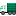 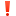 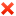 Начальник ОГИБДД
МО МВД России «Ленинск-Кузнецкий»
подполковник полиции А.М. Каличкин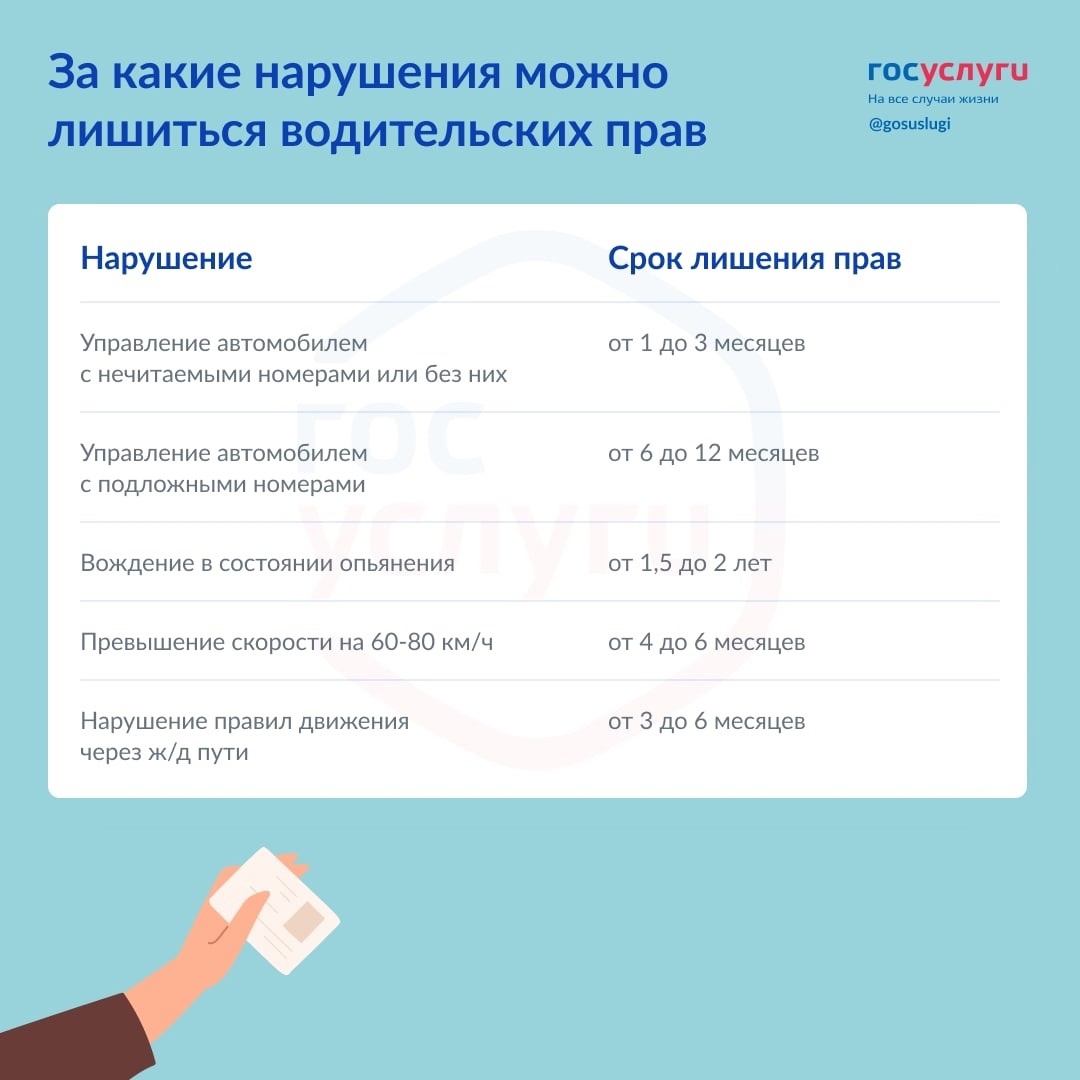 